WILSON’S SCHOOLADMISSION APPEAL FORMDEADLINE FOR SUBMISSION: Thursday 30th March 2023Appeal hearings can take place using the following methods. Please let us know your preference by selecting one of the below statements: Document Guidelines:You are requested to supply one original plus five copies of your appeal submission. These copies should be sorted and separated by paper clip. Do not use staples or place paperwork in binders or folders. Do not include certificates (for sporting achievement or hobbies etc) or photographs unless they are directly relevant to your grounds for appeal.Please make every effort to send any documents to support your appeal at the same time.Data protection: I agree that all information and documentation that I provide for the admission appeal may be shared in confidence with the Clerk to the Admissions Appeal Panel and School and the members of the Admissions Appeal Panel. A complete set of the records relating to the appeal will be retained securely by Clerk to the Admissions Appeal Panel and the School for a period of 2 years after the conclusion of the hearing.  All other copies of the documentation will be securely destroyed after the hearing.Signed …………………………………Print Name………………………Date …………………Return this form, supporting documents and copies by post or by hand (emails will not be accepted) by the closing date (Thursday 30th March 2022) to:The Clerk to the Admissions Appeal Panelc/o ’s School, SM6 9JWLast name of child:	First name of child:Date of birth:Name of Parent/Carer appealing on behalf of child:(please include title ie. Mrs, Ms, Mr, Miss, Dr, other)Name of second parent//carer (optional):(please include title ie. Mrs, Ms, Mr, Miss, Dr, other)Address for correspondence: Postcode:Name of current school:Contact detailsContact detailsHome telephone number:Mobile telephone number:Email address for correspondence Please write very clearlyPlease tick one option only  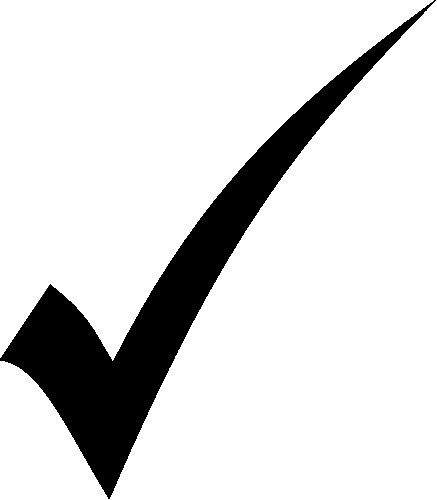 Please tick one option only  I/We wish to attend a video Zoom meeting The Zoom app must be loaded onto a device in advance of the hearing but you do not need a Zoom accountI/We wish to dial into the meeting from a phone- A code will be sent to you in advance of the hearing with which you dial in to the callI/We wish to have the appeal considered solely on the written case provided  Please also let us know if you intend for a friend or representative to attend the appeal hearing  Please also let us know if you intend for a friend or representative to attend the appeal hearing  Name of friend or representative                                     Relationship to youEmail address of friend or representativeIs there anything we need to know for the proper conduct of the appeal hearing, for example, does anyone taking part have a disability that impacts upon their ability participate?Is there anything we need to know for the proper conduct of the appeal hearing, for example, does anyone taking part have a disability that impacts upon their ability participate?GROUNDS FOR APPEALAppeals cannot be accepted without written grounds for appeal.  Please state the reasons why you wish to appeal against the decision not to offer your child a place at Wilson’s School for September 2023 entry. You may continue on a separate sheet if necessary. If you are including written supporting evidence, please list here what it is: